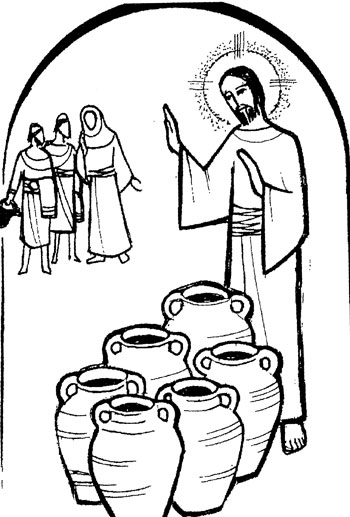 We acknowledge these lands upon which we worship as the ancestral, cultural, traditional and unceded landsof the Səl̓ílwətaʔ,  Xʷməθkwəy̓əm, & Sḵwx̱wú7meshsi,Musqueam, Squamish, and Tsleil-Waututh First Nations. Lakeview Multicultural United Church is a safe place for all people to worship regardless of race, creed, age, cultural background or sexual orientationLakeview Multicultural United ChurchVancouver, BC♦ Please stand where indicated, as you are able & comfortableCongregational responses are in boldA Celebration of Worship2nd Sunday After EpiphanyJanuary 20th, 2019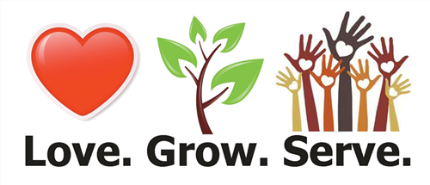 	Congregational Singing with the Praise Band	Lighting The Christ Candle	Acknowledgement of the TerritoryWe recognize the lands upon which we worship as the ancestral, traditional and unceded lands of the Coast Salish people, and commit ourselves to the ongoing work of reconciliation with all our First Nations sisters and brothers.	Announcements-2-♪♦	Introit:        ‘Shine, Jesus, Shine’                    (by Graham Kendrick)Lord the light of Your love is shiningIn the midst of the darkness, shiningJesus, Light of the world, shine upon usSet us free by the truth You now bring usShine on me, shine on me.Shine, Jesus, shineFill this land with the Father's gloryBlaze, Spirit, blaze, Set our hearts on fireFlow, river, flowFlood the nations with grace and mercySend forth Your Word, Lord, and let there be light.♦	Gathering for Worship:      (based on Psalm 36: 5-10)		God’s faithfulness is as vast as the horizon.			God’s love stretches everywhere!		God’s righteousness is as tall as the highest mountains.			God’s love stretches everywhere!		God’s justice is as deep as the ocean.			God’s love stretches everywhere!		God’s love is big enough to hold everyone.			God’s love stretches everywhere!		How precious is God’s love for us.  It holds us like an embrace.			God’s love stretches everywhere!		God’s love gives us life in abundance.  And God’s light shows		us the way.(under 50 – repeat and do actions with Val.  Over 50 do refrain -  stretching arms out wide)♪♦ Hymn:       ‘Come, Let Us Sing’	VU 222-3-	Prayer:      	With You, God of Enduring Joy, we find our refuge.
	In the shelter of Your compassion, we are made whole;
	in the abundance of Your grace, we are fed;
	in the depths of Your living waters,
	we are transformed into new people.
		With You, Revealer of Glory, we are filled to the brim.
		Our lips cannot contain Your praise;
		our hearts overflow with Your spirit;
		our lives are poured out for others.
	Life-giving Spirit, we find our common life in this community 	of faith.
		United by a common faith and strength of fellowship,
		we take our gifts and share them in serving others.
	Same in love, same in grace, God in Community, Holy in One,
	hear us as we pray.  Amen♦	Sharing The Peace of Christ	Time With The Young and Young at Heart	Shining the Light On The Word of God	Congregational Reading:   1 Corinthians 12: 4-11 			There are different ways to serve the same Lord,  and we can 	each do different things. Yet the same God works in all of us 	and helps us in everything we do.	The Spirit has given each of us a special way of serving 	others.  Some of us can speak with wisdom, while others 	can speak with knowledge, but these gifts come from the 	same Spirit. 	To others the Spirit has given great faith or the power to heal 	the sick, or the power to work miracles. Some of us are prophets, 	and some of us recognize when God’s Spirit is present.		But it is the Spirit who does all this and decides which 		gifts to give to each of us.-4-	Gospel:     John 2: 1-11      ‘The wedding at Cana’Hear what the Spirit is saying to the church.Thanks be to God.	Reflecting On The Word:   Our Response of Gratitude♪		Offertory      	♪♦	Presentation of Our Gifts:     	VU 585			Jesus bids us shine with a pure, clear light,				like a little candle burning in the night.			 In this world is darkness, so let us shine,			 you in your small corner, and I in mine.	Prayers of the People / Prayer of Jesus♪♦ Hymn:        ‘Take My Life, And Let It Be’	   VU 506♦    Blessing As We Go Forth♪♦ Choral Blessing:     ‘Go Make A Diff’rence’    			Go, make a diff’rence.  We can make a diff’rence.			Go, make a diff’rence in the world.			Go, make a diff’rence.  We can make a diff’rence.			Go, make a diff’rence in the world.		So let your love shine on, let it shine for all to see.		Go, make a diff’rence in the world.		And the Spirit of Christ will be with us as we go.		Go, make a diff’rence in the world.	RefrainAnnouncements1.	Mark you calendars for Saturday, January 26th from 10 – 3 pm	and plan to attend our congregational Visioning Day.  This will 	be an important time to explore who we are as a congregation,  	what we value, what kind of leadership is needed, and where  	God is calling us in the future.  Your voice is important & needed.	Lunch is provided.  There are also child care subsidies of up to 	$50 per family to encourage parents to be able to attend.  Please 	speak to Val if you are interested.2.	Pastor Val is trying to update the official church record books.  	If you have information on a baptism, funeral or becoming a 	church member since 2010, please email Rev. Val or speak with 	her on Sunday.  It would be a big help.3.	The next refugee dinner will be on Saturday, January 26th at	6 pm.  Please speak with Helen Allen or Ella Asuncion if you	would like to help.Welcome to Lakeview Multicultural United Church	Lakeview Multicultural United strives to be a safe place for 	all people to worship regardless of race, creed, age, cultural 	background or sexual orientation. May you find here a warm 	community of Christian friends, a place of encounter with the 	Sacred and encouragement for your faith journey. If you are a visitor or here for the first time we would like to say a special word of welcome, and to help you orientate yourself to our worship:If you have children, a Children’s bulletin with activities is available on the small table at the back of the sanctuary.  A washroom is located at the back of the sanctuary near the gymThe worship service is projected on the screen, including the hymns and scripture.  But if you would find it helpful, you can find a few printed copies of the worship service bulletin on the table as you enter.   Copies of the sermon are also available at the back. The worship always begins with approx.. 10 min of praise music.  During worship service, you are invited to participate fully, as you feel comfortable in all parts of the service. Unless otherwise indicated in this Order of Service, hymn numbers refer to the hard-cover red hymnbook, Voices United (VU) We celebrate God’s presence through the sacrament of Communion  on the first Sunday of each month, or on special Sundays such as Easter. There will be an offering time during the service – an opportunity to give back something of what God has given each of us. Any amount is welcome. Many members choose to make their offering through PAR (Pre-Authorized Remittance).  Special donation envelopes areavailable at the back for guests.  Or you can donate online through the website  www.lakeviewunited.ca.  Tax receipts for donations over $20 are also available.  Please speak to Cynthia Dumagpi, our Treasurer, for more information. Following the service, you are invited to a gathering time for foodand fellowship in the gym.  Please join us.